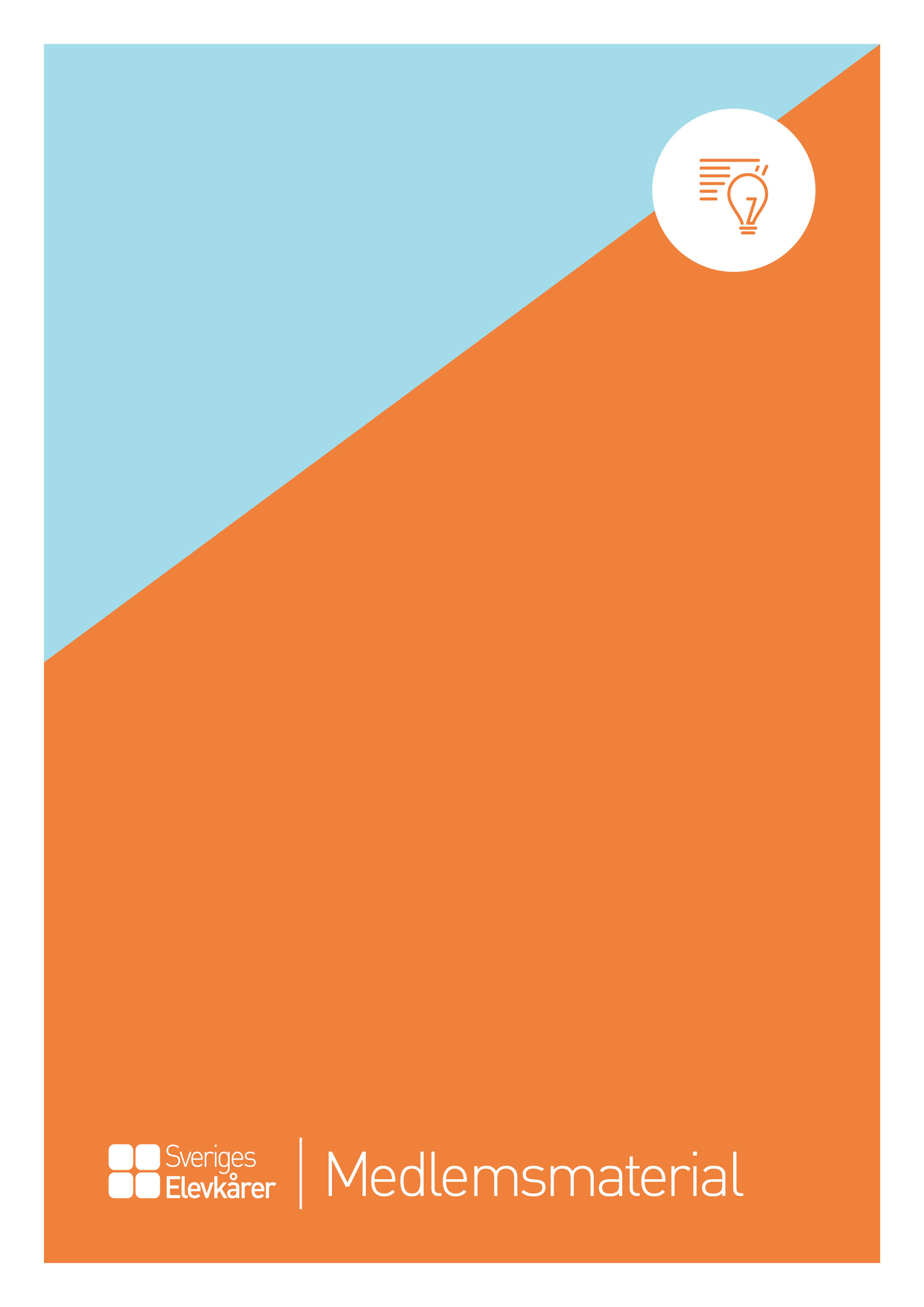 Vad är ett reglemente?Ett reglemente är ett styrdokument som förtydligar och kompletterar er stadga. Ni får redigera vad ni vill i exemplet men det ni skriver i reglementet får inte gå emot era stadgar. Syftet med reglementet är att elevkårens arbete ska bli mer reglerat. Det räcker att ni antar reglementet på ett styrelsemöte, det kan däremot vara bra att lyfta det under ett årsmöte för att era medlemmar ska veta vad det står i dokumentet. Det är också ett bra tillfälle för era medlemmar att kunna vara med och påverka i och med att mycket av det som tas upp i reglementet gäller elevkårens utskott, kommittéer och kårföreningar.Exempelkårens Reglemente		Antaget på styrelsemöte 20XX‐XX‐XX
Senast reviderad under styrelsemöte XXXX‐XX‐XX	 Detta reglemente ämnas vara ett komplement till stadgan för Exempelkåren – 8XXXXX-XXXX, nedan kallad Elevkåren, och fastslår tillsammans med stadgan hur elevkåren skall styras.  §1	Elevkåren	   	   mom. 1  	Elevkåren är en enskild organisation helt fristående från skolan.  mom. 2  	Elevkåren är en förening bildad av elever för elever.  mom. 3  	Elevkåren syftar till att göra skolgången mer givande för sina medlemmar, Elevkårens ambition är att alla elever på Exempelgymnasiet ska bli medlemmar i Elevkåren.  mom. 4  	Samtliga medlemmar i Elevkåren har alla rätt att ta del av samtlig verksamhet och samtliga förmåner som tillskrivs dem av elevkårsstyrelsen.  §2	Elevkårsstyrelsen	   	   mom. 1  	Det åligger Elevkårsstyrelsen att arbeta för att tillgodose medlemmarnas önskemål och förfrågningar.  mom. 2  	Elevkårsstyrelsens arbete leds av ordföranden.  mom. 3  	Elevkårsstyrelsen skall inom sig jämnt uppdela ansvaret för kårens förvaltning, ekonomi och verksamhet.  mom. 4  	Elevkårsstyrelsen skall inom sig välja en person som blir ytterst ansvarig för att hjälpa och stötta de utskott, kommittéer eller kårföreningar som finns på skolan, samt att bistå de medlemmar som vill starta upp någon av de ovan nämnda.  §3	 Utskott	   	   mom. 1  	Ett utskott tillsätts av Elevkårsstyrelsen och skall arbeta med en specifik 	typ av verksamhet.  mom. 2  	Ett utskott består till dess att Elevkårsstyrelsen eller utskottet själv beslutar att lösa upp det.   mom. 3  	Ett utskott skall ledas av en ordförande som är ytterst ansvarig för utskottets verksamhet inför Elevkårsstyrelsen.  mom. 4  	Ett utskott skall kunna redovisa sin verksamhet för Elevkårsstyrelsen på begäran.  mom. 5  	Ett utskott skall redovisa sin verksamhet för Elevkårens årsmöte.  mom. 6  	Ett utskott har rätt att, för sin verksamhet, ansöka om pengar från Elevkårsstyrelsen. Det är upp till Elevkårsstyrelsen att antingen bevilja eller avslå denna ansökan. §4	Kommittéer	   	   mom. 1  	En kommitté tillsätts av Elevkårsstyrelsen och arbetar med en specifik verksamhet under en begränsad tid.  mom. 2  	En kommitté består till dess att Elevkårsstyrelsen beslutar att upplösa den eller till dess att kommitténs uppgift är fullbordad.  mom. 3  	En kommitté skall ledas av en ordförande som är ytterst ansvarig för kommitténs verksamhet inför Elevkårsstyrelsen.  mom. 4  	En kommitté skall kunna redovisa sin verksamhet för Elevkårsstyrelsen på begäran.  mom. 5  	Elevkårsstyrelsen skall redovisa kommitténs verksamhet för Elevkårens årsmöte.  mom. 6 	En kommitté har rätt att, för sin verksamhet, ansöka om pengar från Elevkårsstyrelsen. Det är upp till Elevkårsstyrelsen att antingen bevilja eller avslå denna ansökan.   §5	Kårföreningar	   	   mom. 1  	Alla medlemmar i Elevkåren äger rätt att ansöka om att få starta en 	kårförening, i denna ansökan skall kårföreningens syfte preciseras.   mom. 2  	Det är upp till Elevkårsstyrelsen att antingen bevilja eller avslå denna ansökan. En kårförenings syfte eller verksamhet får inte gå emot elevkårens stadga, styrdokument eller övriga beslut, gör kårförenings syfte detta så avslås ansökan automatiskt.  mom. 3  	En kårförening får arbeta med en valfri typ av verksamhet så länge premisserna i § 5 mom. 2 efterföljs.  mom. 4  	En kårförenings arbete skall ledas av en ordförande som blir ytterst ansvarig för kårföreningens verksamhet.  mom. 5  	En kårförening och dess verksamhet skall stå öppen för alla Elevkårens medlemmar.   mom. 6  	Alla medlemmar i en kårförening blir automatiskt medlemmar i Elevkåren.  mom. 7  	En kårförening skall ha regelbundna möten och ska, på begäran, kunna redovisa sin verksamhet för elevkåren.   mom. 8  	En kårförening har rätt att, för sin verksamhet, ansöka om pengar från Elevkårsstyrelsen. Det är upp till Elevkårsstyrelsen att antingen bevilja eller avslå denna ansökan.  					§6	Redovisning och ansvar	   	   mom. 1  	Det är alltid Elevkårsstyrelsen som är ytterst ansvarig för all fördelning av resurser och dess användning.  mom. 2  	Alla som har mottagit resurser från Elevkåren är skyldiga att redovisa vad dessa resurser har gått till.  mom. 3  	Om redovisning saknas kan den ansvarige för det utskott, kommitté eller kårförening hållas personligt ersättningsskyldig.   §7	Uteslutning	   mom. 1  	För uteslutning av enskilda medlemmar gäller de bestämmelser som hittas i Elevkårens stadga.mom. 2	För uteslutning av utskott, kommitté eller kårförening krävs ett styrelsebeslut från elevkårens styrelse samt att utskottet, kommittén eller kårföreningen motverkat elevkårens syfte, inte följt elevkårens styrdokument eller skadat elevkårens varumärke. §8 	Tolkning av reglementet	   mom. 1  	Vid oklarheter rörande reglementet är det styrelsens tolkning som gäller. mom. 2  	Beslutet om tolkning gäller fram till nästkommande ordinarie årsmöte där tolkningen ska avgöras. §9 	Ändring av reglementet		   mom. 1  	För att ändra i reglementet krävs konsensus bland Elevkårsstyrelsens medlemmar vid ett protokollfört styrelsemöte, eller 2/3 majoritet vid ett ordinarie årsmöte. mom. 2  	Ändringen i reglementet börjar gälla när protokollet från styrelsemötet eller årsmötet är justerat, om inte mötet har beslutat annat. §10 	Reglementets upphörande	   mom. 1  	Reglementet kan endast upphöra om ett ordinarie årsmöte beslutat så. mom. 2  	För att årsmötet ska kunna besluta om reglementets upphörande måste en proposition eller motion inkomma till årsmötet. mom. 3 	Inkomna propositioner eller motioner rörande reglementets upphörande är endast giltiga då de följer bestämmelserna i Elevkårens stadga. mom. 4 	Beslut om reglementets upphörande måste tas med minst två tredjedelars majoritet. 